Gemeinschaftsgrundschule Palenberg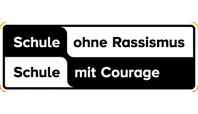 Auf der Houff 17a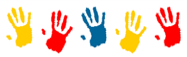 52531 Übach-Palenberg13.06.2022Sehr geehrte Eltern,in zwei Wochen verbringen alle Schülerinnen und Schüler bereits den ersten Ferientag. Wieder endet ein erfolgreiches, wenn auch außergewöhnliches Schuljahr. ZeugnisseDie Kopie der Zeugnisse wird den Kindern aller Jahrgänge am Mittwoch, 22.06.2022 ausgehändigt. Die Kinder bringen bitte die Kopie am nächsten Tag unterschrieben mit in die Schule und erhalten von ihrer/ihrem Klassenlehrer/in das Originalzeugnis.Abschied der ViertklässlerDie Verabschiedung der Viertklässler findet mit einem kleinen Programm ebenfalls am Mittwoch, 22.06.22 um 10 Uhr in der Turnhalle Barbarastraße statt. Aus organisatorischen Gründen seitens der Kirche, findet am Freitag, 24.06.2022 ein Gottesdienst mit Frau Ikier und Pater Justen für die Klassen 4a und 4b in der Turnhalle statt. Der Gottesdienst beendet gleichzeitig die Schulzeit unserer Viertklässler.Für die Stufen 1 bis 3 endet der Unterricht nach der 3. Stunde um 10.45 Uhr.Von Frau Majewski unserer Sozialpädagogin müssen wir uns leider verabschieden.Nach den Ferien wird Frau Sottek, Pädagogin im multiprofessionellen Team (MPT), unser Team verstärken und hauptsächlich die Kinder der Stufen 3 und 4 unterstützen. Wir heißen die Kollegin herzlich willkommen.Zur Situation nach den Sommerferien gibt es leider noch keine genauen Erkenntnisse. Diesbezüglich werden wir uns ebenfalls sofort an Sie wenden, wenn wir etwas Neues erfahren. Das Ministerium geht zurzeit davon aus, dass der Schulbetrieb im jetzigen Modus weitergeführt werden kann.Wir bedanken uns für Ihr Verständnis und Ihre Geduld, in diesen noch nie dagewesenen Zeiten und hoffen weiterhin auf eine so gute Zusammenarbeit wie bisher. Wir freuen uns aber, dass wir schon mehr Angebote machen können und hoffen, dass wir den Schulbetrieb weiter hochfahren können.Freundliche Grüße und eine erholsame SommerzeitB. Wanzek/ Konrektorin/ komm. Rektorin